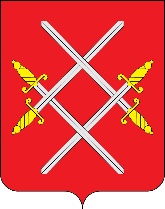 АДМИНИСТРАЦИЯ РУЗСКОГО ГОРОДСКОГО ОКРУГАМОСКОВСКОЙ ОБЛАСТИПОСТАНОВЛЕНИЕот ________________№_______	О внесении изменений в Порядок принятия решения о признании безнадежной к взысканию задолженности по доходам, администрирование которых осуществляет Администрация Рузского городского округа, утверждённый Постановлением Администрации Рузского городского округа от 28.06.2019 № 3185 (в редакции от 02.12.2019 № 5616, от 07.08.2020 № 2305)	В соответствии со статьей 47.2 Бюджетного кодекса Российской Федерации, руководствуясь Федеральным законом от 06.10.2003  №131-Ф3 «Об общих принципах организации местного самоуправления в Российской Федерации», постановлением Правительства Российской Федерации от 06.05.2016 N 393 «Об общих требованиях к порядку принятия решений о признании безнадежной к взысканию задолженности по платежам в бюджеты бюджетной системы Российской Федерации»,  на основании Протеста Рузской городской прокуратуры Московской области от 14.12.2020 № 07-02/2020, руководствуясь Уставом Рузского городского округа, Администрация Рузского городского округа постановляет:Внести  в   Порядок   принятия  решения о  признании   безнадежной квзысканию задолженности по доходам, администрирование которых осуществляет Администрация Рузского городского округа, утверждённый Постановлением Администрации Рузского городского округа от 28.06.2019 № 3185 (в редакции от 02.12.2019 № 5616, от 07.08.2020 № 2305) (далее – «Порядок») следующие изменения:1.1. Пункт 2.4 Порядка исключить. 2. Опубликовать настоящее постановление в газете «Красное знамя» и разместить на официальном сайте Рузского городского округа в сети Интернет.	3. Контроль за исполнением настоящего постановления возложить на Первого заместителя Главы Администрации Рузского городского округа Пеняева Ю.А. Глава городского округа	               Н.Н. Пархоменко